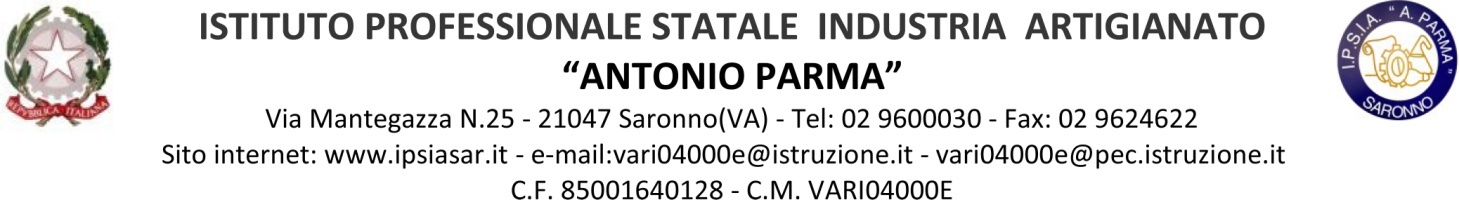 CLASSE  2^                                                PROF. Concetta Di LenaUda 1Uda 2Uda 3Uda 4sezioniNote per la compilazione1. Titolo UdA  “ACQUA PULITA”2. Descrizione  (ciò che voglio raggiungere)1.Applicare metodo e conoscenze scientifiche in situazioni tipiche dell’esperienza personale e formativa del soggetto per risolvere semplici problemi della vita reale. 2. operare nel laboratorio di fisica, chimica e microbiologia utilizzando strumenti, metodiche e procedure caratterizzanti il metodo scientifico.3.Utilizzare linguaggi, simboli e convenzioni scientifici, matematici e tecnici.3. Competenze target     (obiettivi profilo professionale)Competenze in uscita:1.Applicare metodi di osservazione, di indagine e le procedure proprie delle diverse scienze per comprendere la realtà naturale e il rapporto tra uomo e natura.4. Saperi essenziali  (Contenuti)L’UDA è organizzata nei seguenti nuclei essenziali:-Caratteristiche chimiche e fisiche delle acque-Composizione dell’atmosfera-Il ciclo dell’acqua-L’inquinamento dell’acqua, dell’aria e del suolo.-Potabilità delle acque. 5. Insegnamenti coinvoltiChimica, fisica, attività di laboratorio.6. Prodotto/Prodotti da realizzare Gli alunni lavoreranno in piccoli gruppi con l’obiettivo di: -realizzare schemi e mappe sull’argomento dopo discussione  e confronto;-risolvere esercizi;-elaborare le relazioni di laboratorio;- leggere e confronteranno le acque minerali presenti in commercio-calcolare la propria impronta idrica complessiva. 7. Descrizione delle attività degli studenti        (fasi di lavoro)Comprendere fenomeni e concetti.Collegare fenomeni e concetti.Analizzare fonti e documenti.Condurre esperienze di laboratorio (durezza e residuo fisso,capacità termica dell'acqua)8. Attività dei docenti     (strategie didattiche)Attività didattica di lezione frontale, dialogata e partecipata.Attività di  flipped lessons e cooperative learning per consolidare il metodo di studio e sviluppare le capacità di selezione e analisi delle informazioni.9.  Monte ore complessivoIndicativamente 10 ore.I tempi di  svolgimento dell’ UDA possono variare in funzione delle esigenze della classe.10. Strumenti didatticiLibro di testo, fotocopie, materiale fornito dai docenti, ricerche individuali.11. Criteri per la valutazione e la certificazione dei risultati di apprendimentoLa valutazione finale terrà conto del livello di competenza raggiunto e dei progressi in itinere. Per ogni valutazione è allegata una griglia che definisce il livello espresso da un voto in decimi in linea con i criteri di valutazione espressi dal dipartimento.sezioniNote per la compilazione1. Titolo UdA  “SCONFIGGERE LA FAME”2. Descrizione  (ciò che voglio raggiungere) 1.Applicare metodo e conoscenze scientifiche in situazioni tipiche dell’esperienza personale e formativa del soggetto per risolvere semplici problemi della vita reale. 2. operare nel laboratorio di fisica, chimica e microbiologia utilizzando strumenti, metodiche e procedure caratterizzanti il metodo scientifico.3.Utilizzare linguaggi, simboli e convenzioni scientifici, matematici e tecnici.3. Competenze target     (obiettivi profilo professionale). Competenze in uscita:1.Applicare metodi di osservazione, di indagine e le procedure proprie delle diverse scienze per comprendere la realtà naturale e il rapporto tra uomo e natura.4. Saperi essenziali  (Contenuti)L’UDA è organizzata nei seguenti nuclei essenziali:-Gli elementi chimici dei viventi-Le molecole organiche-Le biomolecole: carboidrati,l ipidi, proteine, acidi nucleici-L'Apparato digerente-La dieta equilibrata-Agricoltura sostenibile e commercio equo-solidale5. Insegnamenti coinvoltiChimica, fisica, attività di laboratorio.6. Prodotto/Prodotti da realizzare Gli alunni:- lavoreranno in piccoli gruppi con l’obiettivo di realizzare schemi e mappe sull’argomento dopo discussione  e confronto;-risolveranno esercizi;-realizzeranno un power point.7. Descrizione delle attività degli studenti        (fasi di lavoro)Comprendere fenomeni e concetti.Collegare fenomeni e concetti.Analizzare fonti e documenti.Condurre esperienze di laboratorio ( riconoscimento degli zuccheri,dei lidi,delle proteine,estrazione del DNA da cellule vegetali)8. Attività dei docenti     (strategie didattiche)Attività didattica di lezione frontale, dialogata e partecipata.Attività di  flipped lessons e cooperative learning per consolidare il metodo di studio e sviluppare le capacità di selezione e analisi delle informazioni.9.  Monte ore complessivoIndicativamente 40 ore.I tempi di  svolgimento dell’ UDA possono variare in funzione delle esigenze della classe.10. Strumenti didatticiLibro di testo, fotocopie, materiale fornito dai docenti, ricerche individuali.11. Criteri per la valutazione e la certificazione dei risultati di apprendimentoLa valutazione finale terrà conto del livello di competenza raggiunto e dei progressi in itinere. Per ogni valutazione è allegata una griglia che definisce il livello espresso da un voto in decimi in linea con i criteri di valutazione espressi dal dipartimento.sezioniNote per la compilazione1. Titolo UdA  “SALUTE E BENESSERE”2. Descrizione  (ciò che voglio raggiungere). 1.Applicare metodo e conoscenze scientifiche in situazioni tipiche dell’esperienza personale e formativa del soggetto per risolvere semplici problemi della vita reale. 2. operare nel laboratorio di fisica, chimica e microbiologia utilizzando strumenti, metodiche e procedure caratterizzanti il metodo scientifico.3.Utilizzare linguaggi, simboli e convenzioni scientifici, matematici e tecnici.3. Competenze target     (obiettivi profilo professionale)Competenze in uscita:1.Applicare metodi di osservazione, di indagine e le procedure proprie delle diverse scienze per comprendere la realtà naturale e il rapporto tra uomo e natura.4. Saperi essenziali  (Contenuti)L’UDA è organizzata nei seguenti nuclei essenziali:-La cellula-Gli apparati e gli organi del corpo umano-Il sistema immunitario:il nostro corpo si difende-I virus e le vaccinazioni-I batteri e gli antibiotici-I farmaci-Salute e prevenzione5. Insegnamenti coinvoltiChimica, fisica, attività di laboratorio.6. Prodotto/Prodotti da realizzare Gli alunni:- lavoreranno in piccoli gruppi con l’obiettivo di realizzare schemi e mappe sull’argomento dopo discussione  e confronto;-risolveranno esercizi;-prepareranno vetrini con tessuti animali e vegetali;-  realizzeranno un power point.7. Descrizione delle attività degli studenti        (fasi di lavoro)Comprendere fenomeni e concetti.Collegare fenomeni e concetti.Analizzare fonti e documenti.Condurre esperienze di laboratorio( osservazioni al microscopio ottico di tessuti animali e vegetali)8. Attività dei docenti     (strategie didattiche)Attività didattica di lezione frontale, dialogata e partecipata.Attività di  flipped lessons e cooperative learning per consolidare il metodo di studio e sviluppare le capacità di selezione e analisi delle informazioni.9.  Monte ore complessivoIndicativamente 44 ore.I tempi di  svolgimento dell’ UDA possono variare in funzione delle esigenze della classe.10. Strumenti didatticiLibro di testo, fotocopie, materiale fornito dai docenti, ricerche individuali.11. Criteri per la valutazione e la certificazione dei risultati di apprendimentoLa valutazione finale terrà conto del livello di competenza raggiunto e dei progressi in itinere. Per ogni valutazione è allegata una griglia che definisce il livello espresso da un voto in decimi in linea con i criteri di valutazione espressi dal dipartimento.sezioniNote per la compilazione1. Titolo UdA  “LOTTA AI CAMBIAMNTI CLIMATICI”2. Descrizione  (ciò che voglio raggiungere)1.Applicare metodo e conoscenze scientifiche in situazioni tipiche dell’esperienza personale e formativa del soggetto per risolvere semplici problemi della vita reale. 2. operare nel laboratorio di fisica, chimica e microbiologia utilizzando strumenti, metodiche e procedure caratterizzanti il metodo scientifico.3.Utilizzare linguaggi, simboli e convenzioni scientifici, matematici e tecnici.3. Competenze target     (obiettivi profilo professionale)Competenze in uscita:1.Applicare metodi di osservazione, di indagine e le procedure proprie delle diverse scienze per comprendere la realtà naturale e il rapporto tra uomo e natura.4. Saperi essenziali  (Contenuti)L’UDA è organizzata nei seguenti nuclei essenziali:-Le caratteristiche della 'atmosfera-La temperatura, l'umidità, la pressione-Effetto serra,buco dell'ozono-Dal tempo al clima-Il global warrning. attività umane e ambiente5. Insegnamenti coinvoltiChimica, fisica, attività di laboratorio.6. Prodotto/Prodotti da realizzare Gli alunni:- lavoreranno in piccoli gruppi con l’obiettivo di realizzare schemi e mappe sull’argomento dopo discussione  e confronto;-risolveranno esercizi;-  realizzeranno un power point.7. Descrizione delle attività degli studenti        (fasi di lavoro)Comprendere fenomeni e concetti.Collegare fenomeni e concetti.Analizzare fonti e documenti.Partecipazione conferenza “ Lotta ai cambiamenti climatici”Condurre esperienze di laboratorio ( osservare e analizzare una carta sinottica).8. Attività dei docenti     (strategie didattiche)Attività didattica di lezione frontale, dialogata e partecipata.Attività di  flipped lessons e cooperative learning per consolidare il metodo di studio e sviluppare le capacità di selezione e analisi delle informazioni.9.  Monte ore complessivoIndicativamente 5 ore.I tempi di  svolgimento dell’ UDA possono variare in funzione delle esigenze della classe.10. Strumenti didatticiLibro di testo, fotocopie, materiale fornito dai docenti, ricerche individuali.11. Criteri per la valutazione e la certificazione dei risultati di apprendimentoLa valutazione finale terrà conto del livello di competenza raggiunto e dei progressi in itinere. Per ogni valutazione è allegata una griglia che definisce il livello espresso da un voto in decimi in linea con i criteri di valutazione espressi dal dipartimento.